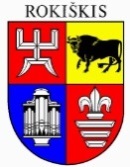 ROKIŠKIO rajono savivaldybėS TARYBASPRENDIMASDĖL NEKILNOJAMOJO TURTO PERDAVIMO LAIKINAI NEATLYGINTINAI VALDYTI IR NAUDOTIS PANAUDOS PAGRINDAIS2024 m. birželio 27 d. Nr. TS-242RokiškisVadovaudamasi Lietuvos Respublikos vietos savivaldos įstatymo 15 straipsnio 2 dalies 19 punktu, Lietuvos Respublikos valstybės ir savivaldybių turto valdymo, naudojimo ir disponavimo juo įstatymo 14 straipsnio 1 dalies 3 punktu ir 2 dalies 6, 7 ir 9 punktais, Rokiškio rajono savivaldybės turto, perduodamo panaudos pagrindais laikinai neatlygintinai valdyti ir naudotis tvarkos aprašu, patvirtintu Rokiškio rajono savivaldybės tarybos 2023 m. gegužės 25 d. sprendimu Nr. TS-158 „Dėl Rokiškio rajono savivaldybės turto perdavimo panaudos pagrindais laikinai neatlygintinai valdyti ir naudotis tvarkos aprašo patvirtinimo“, atsižvelgdama į Kamajų bendruomenės 2024 m. gegužės 15 d. prašymą „Dėl Rokiškio rajono savivaldybės turto perdavimo panaudos pagrindais“ ir Salų kaimo bendruomenės 2024 m. gegužės 22 d. prašymą „Dėl Rokiškio rajono savivaldybės turto perdavimo panaudos pagrindais“, Rokiškio rajono savivaldybės taryba nusprendžia:1. Perduoti nuo 2024 m. liepos 25 d. laikinai, 10 (dešimčiai) metų, neatlygintinai valdyti ir naudotis panaudos pagrindais Rokiškio rajono savivaldybei nuosavybės teise priklausantį, Rokiškio rajono savivaldybės administracijos patikėjimo teise valdomą turtą:1.1. Kamajų bendruomenei, kodas 173740629, kurios registruota buveinė yra Vilniaus g. 4, Kamajų mstl., Rokiškio r. sav. – 224,52 kv. m patalpas, esančias negyvenamojoje patalpoje – kontoroje (patalpos kadastrinių matavimų byloje pažymėtos 1-1 (4,32 kv. m), 40/100 1-2 (40,26 kv. m iš 100,66 kv. m), 1-3 (50,58 kv. m), 1-4 (11,52 kv. m), 28/100 2-1 (26,15 kv. m iš 93,41 kv.m), 2-2 (21,36 kv.m), 2-3 (20,35 kv. m), 2-4 (30,82 kv.m), 2-5 (19,16 kv. m)), unikalus Nr. 4400-2129-7412:2015, adresu: A.Strazdo a. 7, Kamajai, Rokiškio r. sav., bendras pastato plotas – 270,12 kv. m, kurio bendra įsigijimo balansinė vertė 2024 m. gegužės 31 d. – 85453,54 Eur (Europos Sąjungos lėšos – 73417,13 Eur, savivaldybės biudžeto lėšos – 12036,41 Eur), bendra turto likutinė vertė 2024 m. gegužės 31 d. – 73997,07 Eur (Europos Sąjungos lėšos – 64045,24 Eur, savivaldybės biudžeto lėšos – 9951,83 Eur), turto registravimo grupė – 1202200;1.2. Salų kaimo bendruomenei, kodas 300079171, kurios registruota buveinė yra Kaštonų g. 21, Salų mstl. Kamajų sen., Rokiškio r. sav. – 166,41 kv. m. patalpas, esančias pastate – vaikų darželyje (patalpos kadastrinių matavimų byloje pažymėtos: 1/3 1-1 (0,66 kv. m iš 2,00 kv. m), 1/3 1-2 (9,90 kv. m iš 29,70 kv. m), 1-3 (23,38 kv. m), 1-4 (7,34 kv. m), 1-5 (13,96 kv. m), 1-6 (6,39 kv. m), 1-7 (3,13 kv. m), 1-19 (4,45 kv. m), 1-20 (9,54 kv. m), 1-21 (5,82 kv. m), 1-28 (20,38 kv. m), 1-29 (51,08 kv. m), 1-30 (5,52 kv. m), 1-31 (2,16 kv. m), 1/3 1-32 (1,32 kv. m iš 3,98 kv. m), 1/3 1-36 (1,38 kv. m iš 4,16 kv. m)), unikalus Nr. 7398-5031-2011, adresu: Kaštonų g. 21, Salų mstl. Kamajų sen., Rokiškio r. sav., bendras pastato plotas – 974,52 kv. m, kurio bendra įsigijimo balansinė vertė 2024 m. gegužės 31 d. – 6006,41 Eur, bendra turto likutinė vertė 2024 m. gegužės 31 d. – 0,00 Eur, turto registravimo grupė – 1202200, finansavimo šaltinis – savivaldybės biudžeto lėšos.2. Nustatyti:2.1. šio sprendimo 1 punkte nurodytas turtas negali būti naudojamas ūkinei-komercinei veiklai vykdyti;2.2. šio sprendimo 1.1. papunktyje nurodytas turtas skirtas teikti pagalbą, sietiną su užimtumo arba socialinės integracijos per vaikų ir suaugusiųjų neformalųjį švietimą ir kultūrinę veiklą skatinimu, tenkinti gyvenamosios vietovės bendruomenės viešuosius poreikius, tenkinti etninės kultūros, meno kūrėjų ir kultūros darbuotojų poreikius per kultūros ir meno plėtros, kultūrinės edukacijos ar kultūros paveldo apsaugos veiklą ir kitoms, įstatuose nurodytoms, veikloms vykdyti;2.3. šio sprendimo 1.2. papunktyje nurodytas turtas skirtas įstatuose nurodytai veiklai vykdyti bei tenkinti gyvenamosios vietovės bendruomenės viešuosius poreikius.3. Pritarti savivaldybės turto panaudos sutarties projektams:3.1. savivaldybės turto panaudos sutarties projektui su Kamajų bendruomene (pridedama);3.2. savivaldybės turto panaudos sutarties projektui su Salų kaimo bendruomene (pridedama).Šis sprendimas per vieną mėnesį gali būti skundžiamas Regionų apygardos administracinio teismo Panevėžio rūmams (Respublikos g. 62, Panevėžys) Lietuvos Respublikos administracinių bylų teisenos įstatymo nustatyta tvarka.Dalia KvedaraitėSavivaldybės merasRamūnas Godeliauskas